« УСПЕХ КАЖДОГО РЕБЁНКА!»ХУДОЖЕСТВЕННО - ЭСТЕТИЧЕСКОЕ НАПРАВЛЕНИЕ«ДИЗАЙН И КОНСТРУИРОВАНИЕ»Список  группы дополнительного образования« Страна Рукоделия»Джанбекова Лиана ЭдуардовнаКештова Саида АнзоровнаЗекова Асият РуслановнаНерова Амина АслановнаУнежева Раяна ИнусовнаУнежева Альмира АстемировнаТарабрина Наталья АнатольевнаХакунова Ася МуратовнаХакирова Илиана РафиковнаАкбашева Амина Рустамовна Казанокова Самелина АслановнаКарданова Самира МухарбиевнаУнежева Марьям ЗауровнаУнежева Зара РамазановнаУнежева Айза Муратовна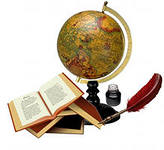 « УСПЕХ КАЖДОГО РЕБЁНКА!»ХУДОЖЕСТВЕННО - ЭСТЕТИЧЕСКОЕ НАПРАВЛЕНИЕ«ДИЗАЙН И КОНСТРУИРОВАНИЕ»Список  группы дополнительного образования« Страна Рукоделия»Агаржанокова Мадина СулеймановнаБалкарова Агнесса СултановнаБратова Алина МуратовнаГутякулова Лина АбубекировнаДжамбекова Камилла ЭдуардовнаМисрокова Дана Султановна Охтова Рамина АртуровнаМисрокова Дана Султановна  Охтова Рамина АртуровнаХежева Милена Артуровна Шарипова Марьям Мухиддиновна « УСПЕХ КАЖДОГО РЕБЁНКА!»ХУДОЖЕСТВЕННО - ЭСТЕТИЧЕСКОЕ НАПРАВЛЕНИЕ«ДИЗАЙН И КОНСТРУИРОВАНИЕ»Список  группы дополнительного образования« Страна Рукоделия»Агова Диана АуесовнаГутякулова Дарина МуратовнаДышекова Айна РуслановнаКештова Самира АнзоровнаЛахова Адисса БеслановнаМамтова Самира ХусиновнаОзова Алина МуратовнаОхтова Дарина АльбертовнаУнежева Алина ХасамбиевнаХакунова Симрана ВячеславовнаХежева Камилла АнзоровнаШовканова Милена Рамазановна« УСПЕХ КАЖДОГО РЕБЁНКА!»ХУДОЖЕСТВЕННО - ЭСТЕТИЧЕСКОЕ НАПРАВЛЕНИЕ«ДИЗАЙН И КОНСТРУИРОВАНИЕ»Список  группы дополнительного образования« Страна Рукоделия»Бжунаева Бэлла МуратовнаГукова Алиса АртуровнаКаппушева Малика МагометовнаЛахова Наиля АльбертовнаОхтова Амилина ЗурабовнаТлимахова Ясмина АслановнаУнежева Арина АрсеновнаУнежева Милана  РамазановнаХатуова Амирина АслановнаХатуова Бэла БеслановнаХатуова Раяна Муратовна« УСПЕХ КАЖДОГО РЕБЁНКА!»ХУДОЖЕСТВЕННО - ЭСТЕТИЧЕСКОЕ НАПРАВЛЕНИЕ«ДИЗАЙН И КОНСТРУИРОВАНИЕ»Список  группы дополнительного образования« Страна Рукоделия»Агаржанокова Ясмина АслановнаЛахова Алика РуслановнаПатова Аделина АлиевнаХакунова Сафия МуратовнаАсланукова Амина УмаровнаПатова Русалина Руслановна Эскиндарова Ясмина РамазановнаГутякулова Рамина РустамовнаДышекова Ясмина РуслановнаКарданова Мадина БеслановнаОхтова Дарина МухамедовнаТаубикова Алина ШамилевнаТемижева Лиана АдамовнаХакунова Ясмина ВячеславовнаШабанова Лиана Аслановна« УСПЕХ КАЖДОГО РЕБЁНКА!»ХУДОЖЕСТВЕННО - ЭСТЕТИЧЕСКОЕ НАПРАВЛЕНИЕ«ДИЗАЙН И КОНСТРУИРОВАНИЕ»Список  группы дополнительного образования« Страна Рукоделия»Алиева Ляна СултановнаВыкова Самира РустамовнаГукова Русалина РавьельевнаГутякулова Лия АбубекировнаДышекова Камила РуслановнаДышекова Мадина НурдиновнаКарданова Амина МухарбиевнаКарданова Алина Туркбиевна Мамхягова Диана ХаруновнаНагаева Адилия АлиевнаОхтова Нурия СултановнаПатова Асият АлиевнаУнежева Самира ГерманбиевнаХакунова Надира МуратовнаЛахова Амина АлиевнаЛахова Анжела ИбрагимовнаОхтова Самия РуслановнаУнежева Рената Аслановна« УСПЕХ КАЖДОГО РЕБЁНКА!»ХУДОЖЕСТВЕННО - ЭСТЕТИЧЕСКОЕ НАПРАВЛЕНИЕ«ДИЗАЙН И КОНСТРУИРОВАНИЕ»Список  группы дополнительного образования« Страна Рукоделия»« УСПЕХ КАЖДОГО РЕБЁНКА!»ХУДОЖЕСТВЕННО - ЭСТЕТИЧЕСКОЕ НАПРАВЛЕНИЕ«ДИЗАЙН И КОНСТРУИРОВАНИЕ»Список  группы дополнительного образования« Страна Рукоделия»                                           « УСПЕХ КАЖДОГО РЕБЁНКА!»ХУДОЖЕСТВЕННО - ЭСТЕТИЧЕСКОЕ НАПРАВЛЕНИЕ«ДИЗАЙН И КОНСТРУИРОВАНИЕ»Список  группы дополнительного образования« Страна Рукоделия»Гутякулова Самира РуслановнаДагова Саида АслановнаКарданова Диана АнзоровнаЛахова Надира ФуадовнаШовгенова Аида ШамилевнаАгарженокова Медина ИбрагимовнаАгова Алина АуесовнаГутякулова Алина ХазретовнаГураева Дарина ПайраровнаДышекова Ариана АслановнаКалмыкова Карина Мухарбиевна Канаматова Амина АзаматовнаТаубикова Амалия Шамильевна Унежева Рената МуаедовнаШураева Мадина Артуровна« УСПЕХ КАЖДОГО РЕБЁНКА!»ХУДОЖЕСТВЕННО - ЭСТЕТИЧЕСКОЕ НАПРАВЛЕНИЕ«ДИЗАЙН И КОНСТРУИРОВАНИЕ» « Страна Рукоделия»Конспект занятия на тему:« Вышивка крестом»Педагог дополнительного образования:Шхагошева Динара Дурахимовна